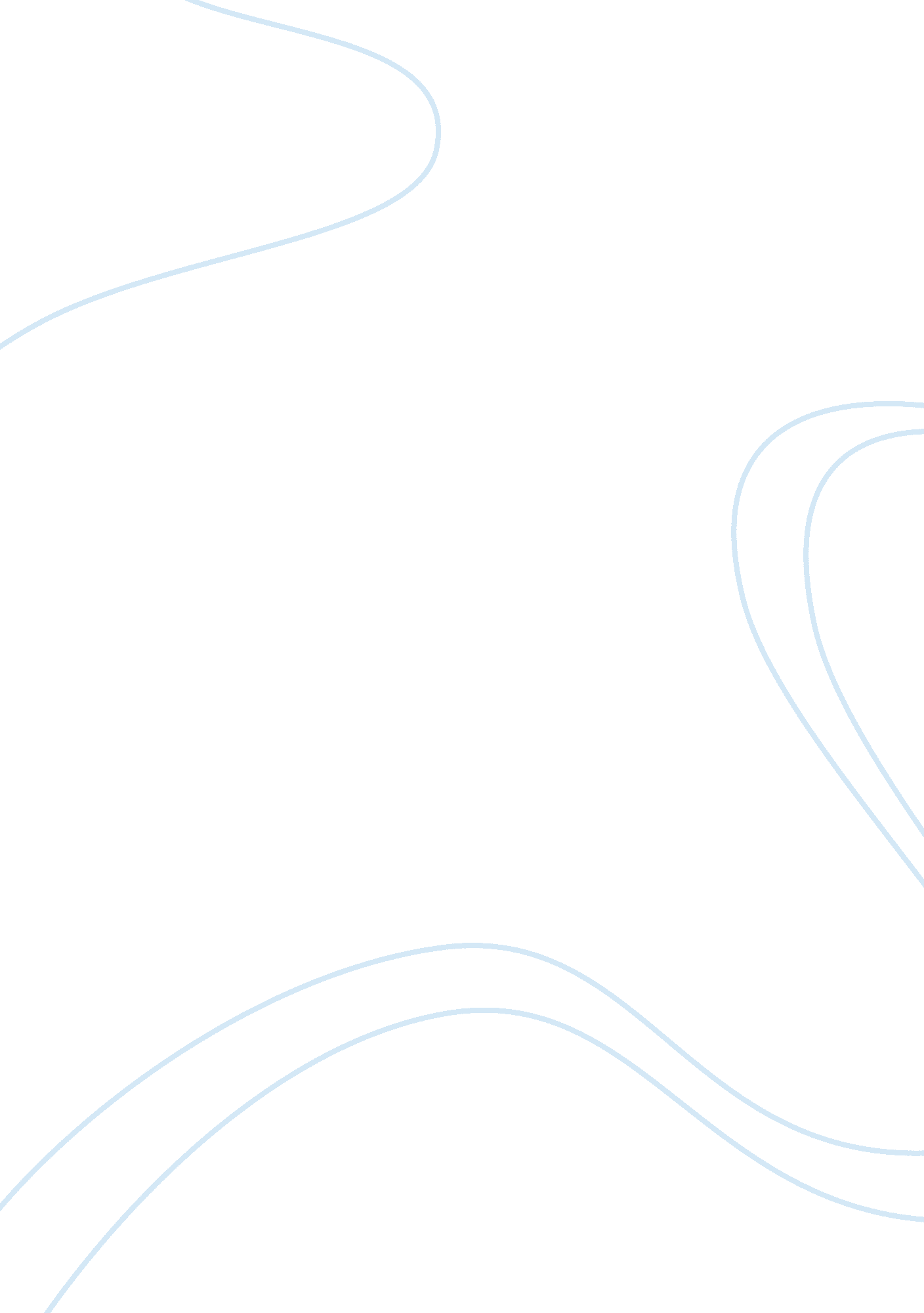 Free likert scale questions essay exampleTechnology, Development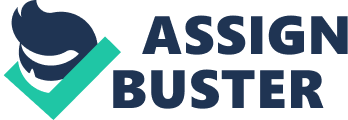 - The current gun control regulations encourage violent behavior in the country. 
- Strongly agree [ ] 
- Agree[ ] 
- Undecided[ ] 
- Disagree[ ] 
- Strongly disagree[ ] 
- The legal fraternity has a significant role to play in the regulation and policy development of gun use in the country. 
- Strongly agree [ ] 
- Agree[ ] 
- Undecided[ ] 
- Disagree[ ] 
- Strongly disagree[ ] 
- Implementation of the proposed stricter gun control policy will reduce violence in the country by a third. 
- Strongly agree [ ] 
- Agree[ ] 
- Undecided[ ] 
- Disagree[ ] 
- Strongly disagree[ ] 
- Bunning of personal ownership of guns will make the work of security enforcement authorities in the country easy. 
- Strongly agree [ ] 
- Agree[ ] 
- Undecided[ ] 
- Disagree[ ] 
- Strongly disagree[ ] 
- The existing gun ownership requirements are weak and contribute to the development of violent based gangs. 
- Strongly agree [ ] 
- Agree[ ] 
- Undecided[ ] 
- Disagree[ ] 
- Strongly disagree[ ] 
- Criminal incidents are more frequent in areas where the population of gun owners is highest. 
- Strongly agree [ ] 
- Agree[ ] 
- Undecided[ ] 
- Disagree[ ] 
- Strongly disagree[ ] 
- Epidemic of gun violence is an indication of inefficient law enforcement agencies. 
- Strongly agree [ ] 
- Agree[ ] 
- Undecided[ ] 
- Disagree[ ] 
- Strongly disagree[ ] 
- Administrative weaknesses in the law enforcement agencies have contributed to the increase in gun related crimes. 
- Strongly agree [ ] 
- Agree[ ] 
- Undecided[ ] 
- Disagree[ ] 
- Strongly disagree[ ] 
- A comprehensive background check and stricter rules on gun licensing will help in reducing gun violence. 
- Strongly agree [ ] 
- Agree[ ] 
- Undecided[ ] 
- Disagree[ ] 
- Strongly disagree[ ] 
- The increase in gun violence in an indication of a social problem and not a legal aspect. 
- Strongly agree [ ] 
- Agree[ ] 
- Undecided[ ] 
- Disagree[ ] 
- Strongly disagree[ ] References Kopel, D. B. (1995). The Ideology of Gun Ownership and Gun Control in the U. S. Quarterly Journal of Ideology, 18, p. 3-34. 
Ludwig, J. and Cook, P. J. (2003). Evaluating Gun Policy: Effects on Crime and Violence. The Washington: Brookings Institute. 
Nell, M. (2012). “ First Suits Filed re Shooting Spree During Batman Movie Blame Colo. Theater for Lax Security”. Aba Journal. com. Web. October 24, 2013 
Spitzer, R. J. (2009). Gun Control: A Documentary and Reference Guide. Westport CT: 